Lesson 19: Compose and Decompose to Add and SubtractStandards AlignmentsTeacher-facing Learning GoalsAdd and subtract multi-digit numbers, with composing or decomposing, using the standard algorithm.Student-facing Learning GoalsLet’s compose and decompose units to add and subtract.Lesson PurposeThe purpose of this lesson is for students to review how to add and subtract multi-digit numbers with composition and decomposition.In earlier grades, students encountered subtraction problems which required decomposing a unit. In this lesson, students review this idea of decomposition and revisit how it is recorded when using the standard algorithm to subtract numbers through the thousands place. Students also use composition to add multi-digit numbers through the hundred-thousands place.Access for: Students with DisabilitiesRepresentation (Activity 2)Instructional RoutinesMLR7 Compare and Connect (Activity 2), Number Talk (Warm-up)Materials to GatherGrid paper: Activity 1Lesson TimelineTeacher Reflection QuestionWho got to do math today in class? How do you know? What norms or routines allowed those students to engage? How can you adjust these norms and routines so all students do math tomorrow?Cool-down(to be completed at the end of the lesson)  5minDifference and then SumStandards AlignmentsStudent-facing Task StatementUse the standard algorithm to find the difference.Find the value of the sum.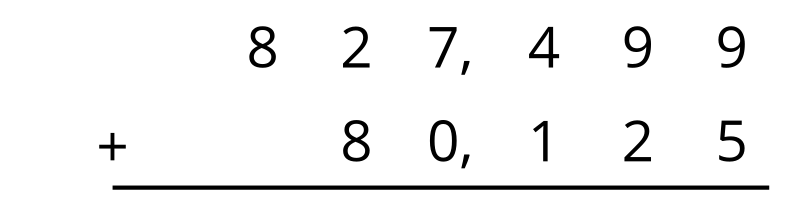 Student Responses1,8751,781907,624Addressing4.NBT.B.4, 4.NF.B.3.cWarm-up10 minActivity 115 minActivity 220 minLesson Synthesis10 minCool-down5 minAddressing4.NBT.B.4